This workforce product was funded by a grant awarded by the U.S. Department of Labor’s Employment and Training Administration. The product was created by the grantee and does not necessarily reflect the official position of the U.S. Department of Labor. The U.S. Department of Labor makes no guarantees, warranties, or assurances of any kind, express or implied, with respect to such information, including any information on linked sites and including, but not limited to, accuracy of the information or its completeness, timeliness, usefulness, adequacy, continued availability, or ownership."This work is licensed under a Creative Commons Attribution 4.0 International License.”  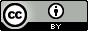 Formal EducationOJT or Work-based LearningIndustry Recognized CredentialJob TitleAverage Wages / SalaryBachelor’s Degree and aboveInternshipCo-opNASoftware Developers, ApplicationsMedian Salary (per Bureau of Labor Statistics)US: $95,510MA:  $104,460Associate’s DegreeInternshipNANANAAdult Certificate Program (e.g., non-credit workforce program at community college, adult CTE, technical certificate at community college)InternshipCompTIA Mobility+ Certificate (CompTIA)Android Application Development Certificate (Android/Google)Android Security Essentials Certificate (Android/Google)Monetize Android Applications Certificate (Android/Google)Certified Usability Analyst (Human Factors International)NANAHigh School Career and Technical Program or GED plus industry-specific work readiness InternshipNANANA